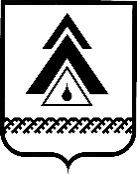 администрация Нижневартовского районаХанты-Мансийского автономного округа – ЮгрыПОСТАНОВЛЕНИЕО внесении изменений в постановление администрации района от 27.01.2016  № 168 «Об утверждении административного регламента предоставления муниципальной услуги по организации отдыха детей в каникулярное время в части предоставления детям, проживающим в Нижневартовском районе, путевок в организации, обеспечивающие отдых и оздоровление детей»В целях приведения муниципального правового акта в соответствие                      с действующим законодательством:1. Внести в постановление администрации района от 27.01.2016 № 168                «Об утверждении административного регламента предоставления муниципальной услуги по организации отдыха детей  в каникулярное время  в части предоставления детям, проживающим в Нижневартовском районе, путевок в организации, обеспечивающие отдых и оздоровление детей» следующие изменения:1.1. Заголовок изложить в следующей редакции: «Об утверждении административного регламента предоставления муниципальной услуги «Организация отдыха детей в каникулярное время                      в части предоставления детям, имеющим место жительства в Нижневартовском районе, путевок в организации отдыха детей и их оздоровления».1.2. По всему тексту постановления слова «проживающим                                            в Нижневартовском районе, путевок в организации, обеспечивающие отдых                     и оздоровление детей» заменить словами «имеющим место жительства                             в Нижневартовском районе, путевок в организации отдыха детей                                         и их оздоровления».1.3. Заголовок приложения изложить в следующей редакции:«Административный регламент предоставления муниципальной услуги «Организация отдыха детей в каникулярное время в части предоставления детям, имеющим место жительства в Нижневартовском районе, путевок в организации отдыха детей и их оздоровления».1.4. В приложении 1 к административному регламенту слова                                «по организации отдыха детей  в каникулярное время в части предоставления детям» заменить словами «Организация отдыха детей в каникулярное время                  в части предоставления детям».1.5. Приложение 2 к административному регламенту изложить                                  в следующей редакции:«Приложение 2 к административному регламенту предоставления муниципальной услуги «Организация отдыха детей в каникулярное время в части предоставления детям, имеющим место жительства в Нижневартовском районе, путевок в организации отдыха детей и их оздоровления»Блок-схемапредоставления муниципальной услуги«Организация отдыха детей в каникулярное время в части предоставления детям, имеющим место жительства в Нижневартовском районе, путевок в организации отдыха детей и их оздоровления»».2. Службе документационного обеспечения управления организации деятельности администрации района разместить постановление на официальном веб-сайте администрации района: www.nvraion.ru.3. Пресс-службе администрации района опубликовать постановление               в приложении «Официальный бюллетень» к районной газете «Новости Приобья».4. Постановление вступает в силу после его официального опубликования (обнародования).5. Контроль за выполнением постановления возложить на заместителя главы района по социальным вопросам О.В. Липунову.Глава района                                                                                        Б.А. Саломатинот 22.02.2019г. Нижневартовск№ 413          Прием и регистрация заявления о предоставлении муниципальной услугиРассмотрение представленных документов и принятие решения о предоставлении муниципальной услуги либо об отказе в предоставлении муниципальной услугиВыдача (направление) заявителю документов, являющихся результатом предоставления муниципальной услуги